MESLEKİ YETERLİLİK BELGE SAHİBİNİNMESLEKİ YETERLİLİK BELGE SAHİBİNİNMESLEKİ YETERLİLİK BELGE SAHİBİNİNMESLEKİ YETERLİLİK BELGE SAHİBİNİNT.C. Kimlik NoAdı SoyadıBelge Tarihi/ No’suYeterlilik Adı ve KoduHizmet DökümüÇalışma Süreleri                                                                   Başlangıç Tarihi        Bitiş TarihiHizmet DökümüToplamda iki yılHizmet DökümüToplamda iki yılHizmet DökümüToplamda iki yılHizmet DökümüToplamda iki yılHizmet DökümüToplamda iki yılHizmet Dökümü                  Son altı ayDiğer ÇalışmaKanıtlarıReferans Yazısı/Mektubu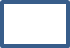 Sözleşme        Sözleşme        Diğer ÇalışmaKanıtlarıFaturaDiğer           Diğer           İŞYERİNİNİŞYERİNİNİŞYERİNİNİŞYERİNİNÜnvanı /Adı                                           AdresiTelefon/GSM NoFaks NoE-Posta AdresiYetkilisinin UnvanıYetkilinin Adı Soyadı  Kaşe/MühürTarih -İmza